To see Beyoncé costs £30.25.  How much do I pay for 4 people?    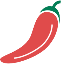 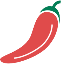 If three people went for a haircut and it was £6.45 for each of them.  How much would it cost altogether?    What’s the difference between £3.75 and £4.85?    Bus Fares:  Child single = 50p.  Child return = 79p.  Adult single = 80p.  Adult return = £1.02.  If Angela and her 3 children get a return every day for 5 days, how much money will Angela have spent on buses?  If I have £20.50 and I spend £7.31, how much do I have left?    Petrol costs 80p per litre.  How many litres can I buy for £40?  If two men worked on a car for 3 hours.  One man’s wage is £5 per hour, the other man’s £3.50 per hour.  What is the total bill?  Petrol costs 81.9p per litre.  How much does it cost if I travel 20 km if my car uses 0.25 litres every 10 km?    If you bought 5 kilos of potatoes at 23p a kilo and a bag of carrots costing 39p a bag, how much change would you get from £5?    I went to the shop and bought some groceries for my Mum.  They cost £29.65.  Mum gave me £40.00, how much change did I get?    I have £20 to spend on clothes, I spend £10.50.  How much do I have left?   